ГБУ ЛО «ФОНД ИМУЩЕСТВА ЛЕНИНГРАДСКОЙ ОБЛАСТИ»При поддержке: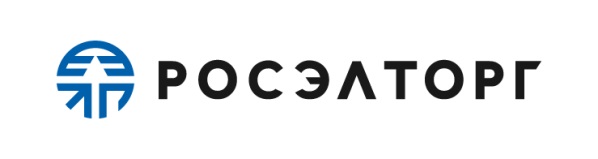 С Е М И Н А Р«Новые способы определения поставщиков (подрядчиков, исполнителей)»Ссылка на регистрацию:https://b24-bblgsk.bitrix24.site/crm_form152/Адрес проведения: Санкт-Петербург, ул. Смольного, д. 3, актовый зал 3-136«14» июля 2022 г.Начало в 10:00Время началаТема выступленияСпикер10:00-10:05                              Приветственное словоКРЮКАлександр СергеевичЗаместитель председателя Комитета государственного заказа Ленинградской области10:05-10:30Отражение норм законодательства в части работы оператора электронной площадки;Электронный аукцион, конкурс и запрос котировок.КОСТИКОВАлександр ВладимировичРуководитель направления Департамента по работе с органами государственной власти в Ленинградской области(АО «ЕЭТП»)10:30-11:10Работа в автоматизированной информационной системе «Государственный заказ Ленинградской области»ГЕЙДАРОВА Сама Рашид КызыБФТ-Холдинг - российский разработчик программных продуктов и заказных решений для государственного сектора России11:10-12:40Как определить необходимый способ закупки (с учетом оптимизационных правок - Закон № 360-ФЗ)Виды конкурса и когда он проводится2.1. Новый порядок оценки конкурсных заявок (ПП от 31.12.2021 № 2604)3. В каких случаях проводится аукцион4. При каких условиях проводится электронный запрос котировок (плюс особенности осуществления в 2022 году)5. Дополнительные требования к участникам закупки (ПП 29.12.2021 № 2571)6. В каких случаях проводится закупка у единственного поставщикаАМБРОСОВАнатолий ИгоревичЭксперт в сфере торгов, Начальник сектора закупок Комитета по науке и высшей школе г. Санкт-Петербурга12:40-13:00Сессия вопросов и ответов.Сессия вопросов и ответов.